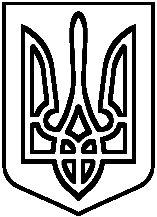                   Про організацію науково-методичної                    роботи з педагогічними кадрами                    в 2019/2020 навчальному році На виконання закону України «Про освіту»,  відповідно до впровадження Державного стандарту початкової освіти, затвердженого  постановою Кабінету Міністрів України  від  21.02. 2018 року № 87, Державного стандарту  базової і повної загальної  середньої освіти від 23.11.2011 № 1392, впровадження Концепції  НУШ,  наказами та листами Міністерства освіти та науки України, департаменту освіти та науки Київської обласної державної адміністрації, відповідно до  Статуту  районного методичного кабінету Баришівської районної ради, затвердженого рішенням Баришівської районної ради від 26.11.2009   № 478 – 34 – 05, наказу відділу освіти, молоді та спорту Баришівської селищної ради від 16.09.2019 № 243 «Про організацію науково-методичної роботи з педагогічними та керівними кадрами у 2019-2010 н.р.»  та з метою  підвищення  результативності науково-методичної роботи з  педагогічними кадрами, оновлення змісту роботи з педагогічними кадрами з урахуванням концептуальних змін у системі освіти,                  НАКАЗУЮ:                         1. Спрямувати діяльність Баришівського НВК  на реалізацію науково-методичної проблеми «Реалізація сучасних педагогічних технологій освіти на засадах компетентнісного підходу в контексті положень Нової української школи».                   2. Затвердити:                          2.1.  План  науково-методичної роботи з  педагогічними кадрами  (додаток 1).                   2.2. Персональний склад  науково-методичної ради НВК (додаток 2).                   2.3. План роботи науково-методичної ради НВК  (додаток 3).                    2.4.  Циклограму роботи НВК (додаток 4).                           2.5.  Модель науково-методичної роботи з  педагогічними кадрами    в                2019/2020  навчальному році (додаток 5).                         2.6. Персональний склад  керівників  методичних структур (додаток 6).        2.7. План-графік проведення предметних тижнів у 2019-2020 навчальному році  (додаток 7).	               2.8. Список наставників молодих учителів і класних керівників (додаток 8).	        2.9. План роботи Школи молодого та малодосвідченого вчителя (керівник           Трофімова Н.В..) (додаток 9).	      2.10. План роботи Школи передового педагогічного досвіду (керівник Лепета В.В.) (додаток 10).                           3. Методичній раді НВК (Лепета В.В.):                            3.1. Скласти календар основних методичних заходів на основі плану роботи НВКДо 01.10.2019 року                            3.2. Взяти участь у проведенні І (районного) етапу Всеукраїнського  конкурсу  «Учитель року - 2020» за визначеними  номінаціями.Вересень - жовтень 2019 року                 4. Забезпечити:                        4.1. Організацію та якісне проведення  науково-методичних заходів, що передбачені річним планом роботи НВК.Протягом 2019 / 2020 н.р.       4.2. Участь педагогів НВК у районних та  обласних науково-методичних заходах.Протягом 2019 /2020 н.р.         		      4.3.Своєчасне проходження курсів підвищення кваліфікації педагогічних працівників за різними формами навчання відповідно до запитів та потреб.Протягом 2019 / 2020 н.р.                         4.4.  Науково – методичний супровід дослідно-експериментальної роботи  та інноваційної діяльності.Протягом 2018 / 2019 н.р.                        4.5.  Організацію та якісне і своєчасне проведення районних методичних заходів згідно плану роботи РМК у 2019/2020 навчальному році на базі навчального закладу.                                                                                           Протягом 2019/2020 н.р.                  5. Контроль за виконанням наказу покладаю на заступника директора з навчально-виховної роботи Лепету В.В.Директор НВК                                     Н.П.Калмикова                                    З наказом ознайомлені:                                                                                                                                             Додаток № 1                                                                      	ЗАТВЕРДЖЕНО                                                                                     до наказу Баришівського НВК                                                                                     16.09.2019 № 112Планнауково - методичної роботи на 2019/2020 навчальний рікДодаток 2ЗАТВЕРДЖЕНО                 наказом Баришівського НВК	16.09.2019 № 112 С К Л А Днауково-методичної ради НВК у 2019-2020 навчальному році1. Лепета В.В.- голова науково-методичної ради НВК, заступник     директора НВК з навчально-виховної роботи, спеціаліст вищої   категорії, старший учитель 2.  Місюра С.В. –       секретар науково-методичної ради НВК,                          учитель математики та фізики   спеціаліст вищої категорії,  вчитель-методист            Члени науково-методичної ради:             3.  Калмикова Н.П. – директор НВК, спеціаліст вищої категорії,   вчитель-методист;             4. Трофімова Н.В.   – заступник директора з НВР, спеціаліст вищої                             категорії, старший учитель;              5. Михалко В.В.       - учитель початкових класів, спеціаліст вищої    категорії,вчитель-методист;              6. Колодко С.А.       – вчитель англійської мови, спеціаліст       вищої категорії, старший учитель;              7. Лисюк О.С..         – учитель історії, спеціаліст вищої категорії,                                                       старший учитель                                                                                     Додаток 3	ЗАТВЕРДЖЕНО                 наказом Баришівського НВК	16.09.2019 № 112 План засідань методичної ради на 2019-2020 н.р.                                                                                                                                                      Додаток 4	                                                                                                                                         ЗАТВЕРДЖЕНО                                                                                                                                        наказом Баришівського НВК	                                                                                                                             16.09.2019 № 112 ЦИКЛОГРАМА РОБОТИ БАРИШІВСЬКОГО НВК                                                                                                                    Додаток 5	ЗАТВЕРДЖЕНО                 наказом Баришівського НВК	16.09.2019 № 112 Модельнауково-методичної роботи з педагогічними кадрами     Додаток 6ЗАТВЕРДЖЕНО                 наказом Баришівського НВК	16.09.2019 № 112 С К Л А Дкерівників методичних структур НВК      Додаток 7ЗАТВЕРДЖЕНО                 наказом Баришівського НВК	16.09.2019 № 112                                                                                   Г Р А Ф І Кпроведення предметних тижнів у Баришівському НВКу 2019-2020 навчальному році                                                                                              Додаток 8ЗАТВЕРДЖЕНО            наказом Баришівського НВК	                                                                   16.09.2019 № 112                                                                                   С П И С О Кнаставників молодих учителів і класних керівників	Додаток 9ЗАТВЕРДЖЕНО            наказом Баришівського НВК 16.09.2019 № 112	                                                                                       План роботи Школи молодого та малодосвідченого вчителяЗасідання 1(вересень)Співбесіда з питання “Як вам працюється в НВК?”Анкетування молодих та малодосвідчених вчителів з метою визначення труднощів, проблем в організації роботи.Створення груп „Наставник – молодий та малодосвідчений учитель”Практична робота: складання календарних і поурочних планів, бесіда щодо ведення шкільної документації.Засідання 2 (жовтень) 1.      Співбесіда з молодими та малодосвідченими вчителями з метою визначення        проблем.   Методичні поради “Вироби власний стиль”.Ознайомлення з методичними рекомендаціями з питань самоаналізу    уроку, вимог до сучасного уроку.Ознайомлення з фаховою періодикою.Засідання 3 (грудень)Зустріч із практичним психологом „ Як працювати з учнями різних темпераментів”Ознайомлення з досвідом колег: відвідування уроків та їх обговорення.Рольова гра „ Вчу на уроці”	Засідання 4 (березень)                 1       Обмін досвідом з методики проведення уроків тематичного обліку знань.2.      Проведення ділової гри “ Моделювання структури уроку відповідно до      обраного  «типу»                  3.     Тренінг „Як працювати з батьками учнів»?Засідання 5 ( квітень)  Відкриті уроки молодих  та малодосвідчених вчителів. Обмін досвідом “Мої педагогічні знахідки”Додаток 10ЗАТВЕРДЖЕНО            наказом Баришівського НВК 16.09.2019 № 112	                                                                                       План роботиШколи передового педагогічного досвіду(керівник Лепета В.В.)2019-2020 н.р.Мета:  вивчення та ознайомлення з сучасними інноваційними               технологіями  навчання і виховання; впровадження в навчально-виховний ппроцес  ефективних методик та методичних прийомів; вивчення та        впровадження в практику роботи передового педагогічного досвіду, сучасних технологій навчання та виховання	                  Список слухачів:  Місюра С.В.                                                          Антохова К.М.                                                                Михалко В.В.                                                          Дяченко М.О.                                                          Калмикова Н.ПІ засідання (вересень)Завдання Школи ППД на новий навчальний рік. Розгляд  і затвердження плану роботи ШППД на 2018-2019 н.р.Ознайомлення з науковою та методичною літературою з питань реалізації сучасних педагогічних технологій освіти на засадах компетентнісного підходу в контексті положень Нової української школи.Оформлення планів професійної компетентності педагогічних працівників ( з досвіду роботи).Анкетування вчителів для вивчення мотивів діяльності педагогічних працівників ІІ засідання листопад)Організація науково-дослідницької діяльності медпрацівників.Практичні аспекти керівництва учнівськими науково-дослідницькими роботами (вимоги до написання, оформлен, предстьвленн робіт).Особливості впровадження у практику роботи учителів початкових класів досвіду роботи Косьміни М.П. та Некрасової Л.Г.Результати діагностики професійної підготовленості та творчого потенціалу вчителя.                  ІІІ засідання (січень)Методична допомога при створенні та наповненні блогів та сайтів педагогічних працівників.Сучасний урок в нашому НВК ( з досвіду роботи вчителів).Обговорення досвіду роботи учителя біології та хімії Лаховської О.В.Оволодіння практичними навичками інноваційної діяльності відповідно до свого особистісного потенціалу.                         ІУ засідання  (квітень)Сучасні інноваційні технології в освітньому процесі (обмін досвідом)Методика створення і використання методичних посібників (обмін    досвідом).Організація, форми і методи вивчення передового педагогічного досвіду.Систематизація та узагальнення педагогічного досвіду. Презентація особистого    досвіду Косьміни М.П., Некрасової Л.Г. та Лаховської О.В.Моніторинг учнівських досягнень в НВК.Результати участі вчителів у предметних тижнях, методичних об'єднаннях та семінарах-практикумах.	Додаток 11ЗАТВЕРДЖЕНО            наказом Баришівського НВК 16.09.2019 № 112	                                                                                       П Л А Нпроведення педагогічних читаньВЕРЕСЕНЬВікові психологічні особливості учнів 5-х класів.ЛИСТОПАДФормування інтелектуальних умінь старшокласників у процесі наукового дослідження.СІЧЕНЬРобота з обдарованими учнями. Крок за кроком. Створення ситуації-успіху.	КВІТЕНЬПопередження емоційного та професійного згорання вчителя.	Додаток 12ЗАТВЕРДЖЕНО            наказом Баришівського НВК 16.09.2019 № 112	                                                                                       П Л А Нроботи психолого-педагогічних семінарівЖОВТЕНЬПрофорієнтаційна робота. Методика її проведення.ЛИСТОПАДАдаптація та дезадаптація. Причини та прояви дезадаптації.ГРУДЕНЬКомунікаційна майстерність педагога.	БЕРЕЗЕНЬКонфліктні ситуації «Вчитель-учень». Шляхи їх вирішення. Конфлікти «Як їм запобігти. Як їх вирішити»КИЇВСЬКА ОБЛАСТЬБАРИШІВСЬКА СЕЛИЩНА РАДАБАРИШІВСЬКИЙ НАВЧАЛЬНО-ВИХОВНИЙ КОМПЛЕКС«ГІМНАЗІЯ –  ЗАГАЛЬНООСВІТНЯ ШКОЛА І-ІІІ СТУПЕНІВ»Н А К А Зсмт.Баришівка                 16  вересня  2019 року                                                                                   № 112№ЗмістТерміниНадання методичної роботи1Провести інструктивно – методичні наради:вчителів-предметників з питань планування роботикерівників м / о з питань планування роботи ;опрацювання критеріїв оцінювання навчальних досягнень учнів у системі загальної середньої освітивересень2Скласти графік проведення предметних тижнів з метою розвиткупізнавального інтересу учнів.вересень3Скласти циклограму методичної роботи на ріквересень4Поповнити  тематичні папки:“ Робота з обдарованими дітьми” “На допомогу молодому  та малодосвідченому вчителю” “ Вимоги до сучасного уроку”“Діагностика”Протягом року5Сприяти та надавати посильну допомогу вчителям – науковимкерівникам МАНПротягом року6Організувати виставку нових надходжень педагогічної літературиПротягом року7Надання допомоги учителям в організації роботи із самоосвіти, підчас проходження атестації.Протягом рокуОрганізаційні заходи1Видати накази про організацію науково-методичної роботи в НВКвересень2Спланувати і організувати роботу постійно – діючого семінару“Шляхом досконалості”, ШПД, Школи „Молодість і перспектива”.Вересень3Продовжити роботу шкільних методичних об’єднань:вчителів української мови і літератури;вчителів історії, правознавства, зарубіжної літератури і            російської мовивчителів початкових класів;вчителів математики, фізики, інформатики;вчителів біології, хімії та географіївчителів фізичної культури, трудового навчання, Захисту            Вітчизни та предметів художньо-естетичного циклу;вчителів іноземних мов:класних керівників.Протягом року4Спланувати роботу методичної ради НВКвересень5Спланувати і провести методичний тижденьСічень – лютий6Забезпечити планову курсову перепідготовку вчителівПротягом року7Провести анкетування вчителів.жовтень8Організувати участь учителів у роботі районних м / о , конкурсі“Учитель року”.Протягом року9Удосконалити роботу з обдарованими дітьми.Протягом рокуЗмістЗмістЗмістЗмістЗмістТермінвиконання               1 засідання               1 засідання               1 засідання               1 засідання               1 засіданнясерпень1.	Завдання методичної служби закладу на 2019-2020 н.р.1.	Завдання методичної служби закладу на 2019-2020 н.р.1.	Завдання методичної служби закладу на 2019-2020 н.р.1.	Завдання методичної служби закладу на 2019-2020 н.р.1.	Завдання методичної служби закладу на 2019-2020 н.р.2.	Розподіл обов'язків між членами методичної ради.2.	Розподіл обов'язків між членами методичної ради.2.	Розподіл обов'язків між членами методичної ради.2.	Розподіл обов'язків між членами методичної ради.2.	Розподіл обов'язків між членами методичної ради.3.Затвердження плану роботи методичних об’єднань НВК, методичноїради на 2019-2020 н.р.3.Затвердження плану роботи методичних об’єднань НВК, методичноїради на 2019-2020 н.р.3.Затвердження плану роботи методичних об’єднань НВК, методичноїради на 2019-2020 н.р.3.Затвердження плану роботи методичних об’єднань НВК, методичноїради на 2019-2020 н.р.3.Затвердження плану роботи методичних об’єднань НВК, методичноїради на 2019-2020 н.р.4.Огляд нормативних документів. Обговорення нових навчальних програмз базових дисциплін, підручників, рекомендацій Міністерства освіти й науки України щодо викладання предметів.4.Огляд нормативних документів. Обговорення нових навчальних програмз базових дисциплін, підручників, рекомендацій Міністерства освіти й науки України щодо викладання предметів.4.Огляд нормативних документів. Обговорення нових навчальних програмз базових дисциплін, підручників, рекомендацій Міністерства освіти й науки України щодо викладання предметів.4.Огляд нормативних документів. Обговорення нових навчальних програмз базових дисциплін, підручників, рекомендацій Міністерства освіти й науки України щодо викладання предметів.4.Огляд нормативних документів. Обговорення нових навчальних програмз базових дисциплін, підручників, рекомендацій Міністерства освіти й науки України щодо викладання предметів.5. Про підготовку предметних тижнів.5. Про підготовку предметних тижнів.5. Про підготовку предметних тижнів.5. Про підготовку предметних тижнів.5. Про підготовку предметних тижнів.2 засідання2 засідання2 засідання2 засідання2 засіданняжовтень1.	Про підготовку учнів до участі в шкільних, районних предметнихолімпіадах, конкурсах учнівських творчих робіт МАН1.	Про підготовку учнів до участі в шкільних, районних предметнихолімпіадах, конкурсах учнівських творчих робіт МАН1.	Про підготовку учнів до участі в шкільних, районних предметнихолімпіадах, конкурсах учнівських творчих робіт МАН1.	Про підготовку учнів до участі в шкільних, районних предметнихолімпіадах, конкурсах учнівських творчих робіт МАН1.	Про підготовку учнів до участі в шкільних, районних предметнихолімпіадах, конкурсах учнівських творчих робіт МАН2.	Науково-методичний супровід інноваційних процесів у навчальномузакладі2.	Науково-методичний супровід інноваційних процесів у навчальномузакладі2.	Науково-методичний супровід інноваційних процесів у навчальномузакладі2.	Науково-методичний супровід інноваційних процесів у навчальномузакладі2.	Науково-методичний супровід інноваційних процесів у навчальномузакладі3.	Про підготовку учнів до ЗНО.3.	Про підготовку учнів до ЗНО.3.	Про підготовку учнів до ЗНО.3.	Про підготовку учнів до ЗНО.3.	Про підготовку учнів до ЗНО.4.	Підготовка до педагогічної ради4.	Підготовка до педагогічної ради4.	Підготовка до педагогічної ради4.	Підготовка до педагогічної ради4.	Підготовка до педагогічної ради5.	Про адаптацію учнів 5 класів до навчання в основній школі.5.	Про адаптацію учнів 5 класів до навчання в основній школі.5.	Про адаптацію учнів 5 класів до навчання в основній школі.5.	Про адаптацію учнів 5 класів до навчання в основній школі.5.	Про адаптацію учнів 5 класів до навчання в основній школі.3 засідання3 засідання3 засідання3 засідання3 засіданнясічень1.	Результати проведення районних олімпіад, конкурсу учнівськихтворчих робіт МАН1.	Результати проведення районних олімпіад, конкурсу учнівськихтворчих робіт МАН1.	Результати проведення районних олімпіад, конкурсу учнівськихтворчих робіт МАН1.	Результати проведення районних олімпіад, конкурсу учнівськихтворчих робіт МАН1.	Результати проведення районних олімпіад, конкурсу учнівськихтворчих робіт МАН2.	Аналіз досягнень учнів НВК за 1 семестр2.	Аналіз досягнень учнів НВК за 1 семестр2.	Аналіз досягнень учнів НВК за 1 семестр2.	Аналіз досягнень учнів НВК за 1 семестр2.	Аналіз досягнень учнів НВК за 1 семестр3.	Аналіз результативності методичної роботи за 1 семестр3.	Аналіз результативності методичної роботи за 1 семестр3.	Аналіз результативності методичної роботи за 1 семестр3.	Аналіз результативності методичної роботи за 1 семестр3.	Аналіз результативності методичної роботи за 1 семестр4.	Про стан роботи з обдарованими учнями.4.	Про стан роботи з обдарованими учнями.4.	Про стан роботи з обдарованими учнями.4.	Про стан роботи з обдарованими учнями.4.	Про стан роботи з обдарованими учнями.5.	Робота факультативів НВК, курсів за вибором, додатковихіндивідуальних занять.5.	Робота факультативів НВК, курсів за вибором, додатковихіндивідуальних занять.5.	Робота факультативів НВК, курсів за вибором, додатковихіндивідуальних занять.5.	Робота факультативів НВК, курсів за вибором, додатковихіндивідуальних занять.5.	Робота факультативів НВК, курсів за вибором, додатковихіндивідуальних занять.6.	Підготовка до педагогічної ради6.	Підготовка до педагогічної ради6.	Підготовка до педагогічної ради6.	Підготовка до педагогічної ради6.	Підготовка до педагогічної ради4 засідання4 засідання4 засідання4 засідання4 засіданняберезень1.	Про рівень самоосвітньої роботи вчителів над реалізацієюіндивідуальних науково-методичних проблем.1.	Про рівень самоосвітньої роботи вчителів над реалізацієюіндивідуальних науково-методичних проблем.1.	Про рівень самоосвітньої роботи вчителів над реалізацієюіндивідуальних науково-методичних проблем.1.	Про рівень самоосвітньої роботи вчителів над реалізацієюіндивідуальних науково-методичних проблем.1.	Про рівень самоосвітньої роботи вчителів над реалізацієюіндивідуальних науково-методичних проблем.2.	Взаємовідвідування відкритих уроків.2.	Взаємовідвідування відкритих уроків.2.	Взаємовідвідування відкритих уроків.2.	Взаємовідвідування відкритих уроків.2.	Взаємовідвідування відкритих уроків.3.	Критерії	оцінюваннякомпетентності педагогатворчоїактивностітапрофесійної4.	Підготовка до державної підсумкової атестації4.	Підготовка до державної підсумкової атестації4.	Підготовка до державної підсумкової атестації4.	Підготовка до державної підсумкової атестації4.	Підготовка до державної підсумкової атестації5.	Підготовка до педагогічної ради5.	Підготовка до педагогічної ради5.	Підготовка до педагогічної ради5.	Підготовка до педагогічної ради5.	Підготовка до педагогічної ради5 засідання5 засідання5 засідання5 засідання5 засіданнятравень1.	Оцінка методичної роботи НВК за 2семестр1.	Оцінка методичної роботи НВК за 2семестр1.	Оцінка методичної роботи НВК за 2семестр1.	Оцінка методичної роботи НВК за 2семестр1.	Оцінка методичної роботи НВК за 2семестр2.	Підсумки роботи з молодими та малодосвідченими вчителями.2.	Підсумки роботи з молодими та малодосвідченими вчителями.2.	Підсумки роботи з молодими та малодосвідченими вчителями.2.	Підсумки роботи з молодими та малодосвідченими вчителями.2.	Підсумки роботи з молодими та малодосвідченими вчителями.3.	Про підсумки курсової перепідготовки кадрів3.	Про підсумки курсової перепідготовки кадрів3.	Про підсумки курсової перепідготовки кадрів3.	Про підсумки курсової перепідготовки кадрів3.	Про підсумки курсової перепідготовки кадрів4.	Підсумки моніторингу навчального процесу за навчальний рік4.	Підсумки моніторингу навчального процесу за навчальний рік4.	Підсумки моніторингу навчального процесу за навчальний рік4.	Підсумки моніторингу навчального процесу за навчальний рік4.	Підсумки моніторингу навчального процесу за навчальний рік5.	Про планування методичної роботи на наступний навч.рік5.	Про планування методичної роботи на наступний навч.рік5.	Про планування методичної роботи на наступний навч.рік5.	Про планування методичної роботи на наступний навч.рік5.	Про планування методичної роботи на наступний навч.рік№/пФорма науково-методичних заходівІ тижденьІ тижденьІ тижденьІ тижденьІ тижденьІІ тижденьІІ тижденьІІ тижденьІІ тижденьІІ тижденьІІІ тижденьІІІ тижденьІІІ тижденьІІІ тижденьІІІ тижденьІУ тижденьІУ тижденьІУ тижденьІУ тижденьІУ тижденьПВСЧППВСЧППВСЧППВСЧП1.Оперативні наради++++2.Наради при директору+3.Нарада при заступниках директора+4.Проведення індивідуальних консультацій++++5.Підготовка до засідань круглих столів, дискусій, семінарів-практикумів++6.Проведення методичних заходів з учителями української мови і літератури+7.Проведення методичних заходів з учителями світової літератури, історії та правознавства+8.Проведення методичних заходів з учителями іноземної мови+9.Проведення методичних заходів з учителями математики, фізики, інформатики+10.Проведення методичних заходів з учителями біології, хімії, географії+11.Проведення методичних заходів з учителями фізичної культури, трудового навчання, предметів художньо-естетичного циклу+12.Планування роботи на наступний тиждень++++13.Проведення методичних заходів з учителями початкових класів, вихователями ГПД+14.Проведення заходів з керівниками секцій НТУ МАН+15.Проведення методичних заходів з соціальним педагогом, педагогом-організатором+16.День самоосвіти і підвищення професійної компетенції вчителяЗгідно індивідуального графікаЗгідно індивідуального графікаЗгідно індивідуального графікаЗгідно індивідуального графікаЗгідно індивідуального графікаЗгідно індивідуального графікаЗгідно індивідуального графікаЗгідно індивідуального графікаЗгідно індивідуального графікаЗгідно індивідуального графікаЗгідно індивідуального графікаЗгідно індивідуального графікаЗгідно індивідуального графікаЗгідно індивідуального графікаЗгідно індивідуального графікаЗгідно індивідуального графікаЗгідно індивідуального графікаЗгідно індивідуального графікаЗгідно індивідуального графікаЗгідно індивідуального графіка17.Засідання педагогічних радЗгідно плануЗгідно плануЗгідно плануЗгідно плануЗгідно плануЗгідно плануЗгідно плануЗгідно плануЗгідно плануЗгідно плануЗгідно плануЗгідно плануЗгідно плануЗгідно плануЗгідно плануЗгідно плануЗгідно плануЗгідно плануЗгідно плануЗгідно плану18.Засідання методичної радиЗгідно плануЗгідно плануЗгідно плануЗгідно плануЗгідно плануЗгідно плануЗгідно плануЗгідно плануЗгідно плануЗгідно плануЗгідно плануЗгідно плануЗгідно плануЗгідно плануЗгідно плануЗгідно плануЗгідно плануЗгідно плануЗгідно плануЗгідно плану19.Засідання методичних об’єднаньРаз на чверть згідно плануРаз на чверть згідно плануРаз на чверть згідно плануРаз на чверть згідно плануРаз на чверть згідно плануРаз на чверть згідно плануРаз на чверть згідно плануРаз на чверть згідно плануРаз на чверть згідно плануРаз на чверть згідно плануРаз на чверть згідно плануРаз на чверть згідно плануРаз на чверть згідно плануРаз на чверть згідно плануРаз на чверть згідно плануРаз на чверть згідно плануРаз на чверть згідно плануРаз на чверть згідно плануРаз на чверть згідно плануРаз на чверть згідно плану20.Засідання Школи молодого вчителяЗгідно плануЗгідно плануЗгідно плануЗгідно плануЗгідно плануЗгідно плануЗгідно плануЗгідно плануЗгідно плануЗгідно плануЗгідно плануЗгідно плануЗгідно плануЗгідно плануЗгідно плануЗгідно плануЗгідно плануЗгідно плануЗгідно плануЗгідно плану21.Засідання Школи передового педагогічного досвідуЗгідно плануЗгідно плануЗгідно плануЗгідно плануЗгідно плануЗгідно плануЗгідно плануЗгідно плануЗгідно плануЗгідно плануЗгідно плануЗгідно плануЗгідно плануЗгідно плануЗгідно плануЗгідно плануЗгідно плануЗгідно плануЗгідно плануЗгідно плану22.Психолого-педагогічний семінар			Згідно плану					Згідно плану					Згідно плану					Згідно плану					Згідно плану					Згідно плану					Згідно плану					Згідно плану					Згідно плану					Згідно плану					Згідно плану					Згідно плану					Згідно плану					Згідно плану					Згідно плану					Згідно плану					Згідно плану					Згідно плану					Згідно плану					Згідно плану		23.Педагогічні читанняЗгідно плануЗгідно плануЗгідно плануЗгідно плануЗгідно плануЗгідно плануЗгідно плануЗгідно плануЗгідно плануЗгідно плануЗгідно плануЗгідно плануЗгідно плануЗгідно плануЗгідно плануЗгідно плануЗгідно плануЗгідно плануЗгідно плануЗгідно плану№\пФорма методичної роботиКерівникКерівник1.Методичні об’єднання НВККерівникКерівник1.1. вчителів української мови і літературиАнтохова К.М.учитель української мови і літератури, спеціаліст вищої категорії, вчитель-методист1.2.Вчителів іноземних мовШклярук Н.Г.учитель англійської мови, спеціаліст вищої категорії, вчитель-методист1.3.Вчителів світової літератури, російської мови, історії та правознавстваЛисюк О.С.вчитель історії, спеціаліст вищої категорії, старший учитель1.4. Вчителів математики, фізики та інформатикиДекрет С.І.вчитель математики, спеціаліст вищої категорії,старший учитель1.5.Вчителів хімії, біології та географіїЛаховська О.В.вчитель хімії та біології, спеціаліст вищої категорії, старший учитель 1.6.Вчителів фізичної культури, трудового навчання та предметів художньо-естетичного циклуМищенко Г.В.вчитель фізичної культури, спеціаліст ІІ категорії1.7.Вчителів початкових класівДяченко М.О.вчитель початкових класів, спеціаліст вищої категорії, вчитель-методист1.8.Класних керівниківБолосова Л.С.практичний психолог, педагог-організаторІІШкола передового педагогічного досвідуЛепета В.В.заступник директора НВК з навчально-виховної роботи, вчитель української мови та літератури, спеціаліст вищої категорії, старший учительІІІШкола молодого та малодосвідченого вчителяТрофімова Н.В.заступник директора НВК з навчально-виховної роботи, вчитель математики і фізики, спеціаліст вищої категоріїІУТворча група вчителів початкових класів, які впроваджують педагогічний проект «Інтелект України»Дяченко М.О.учитель початкових класів, спеціаліст вищої категорії, вчитель-методистУПостійно діючий семінар-практикумКалмикова Н.П.директор НВК, спеціаліст вищої категорії, вчитель-методистУІІнструктивно-методична нарадаКалмикова Н.П.,директор НВК, спеціаліст вищої категорії, вчитель-методистУІІнструктивно-методична нарадаЛепета В.В.заступник директора НВК з навчально-виховної роботи, вчитель української мови та літератури, спеціаліст вищої категорії, старший учительУІІнструктивно-методична нарадаТрофімова Н.В.заступник директора НВК з навчально-виховної роботи, вчитель математики і фізики, спеціаліст вищої категорії, старший учитель№\пПредметний тижденьДата проведенняВідповідальний1.Олімпійський тиждень16.09-22.09.2019Мищенко Г.В.2.Тиждень біології та хімії21.10-2510.2019Лаховська О.В.3.Тиждень української мови04.11-08.11.2019Антохова К.М.4.Тиждень історії 11.11-15.11.2019Лисюк О.С.5.Тиждень початкових класів25.11.-29.11.2019Дяченко М.О.6.Тиждень правознавства 02.12-06.12.2019Бондарчук Л.Л.7.Тиждень інформатики та ІКТ09.12-13.12.2019Іващенко Р.Ю.8.Тиждень основ здоров’я20.01-24.01.2020Кушнір Г.Д.Сербіненко М.С.9.Тиждень зарубіжної літератури 03.02-07.02.2020Грицун Н.В.10.Тиждень географії10.02-14.02.2020Савків О.М.11Тиждень математики24.02.-28.02.2020Декрет С.І.12.Шевченківський тиждень 09.03.-13.03.2020Антохова К.М.13.Тиждень іноземної мови16.03.-20.03.2020Шклярук Н.Г.14.Тиждень фізики та астрономії06.04.- 10.04.2020Місюра С.В.15.Тиждень дитячої книги13.04-17.04.2020Милашич М.М.16.Тиждень психології20.04.-24.04.2020Болосова Л.С.17.Тиждень патріотичного виховання04.05.-08.05.2020Мищенко Г.В..№\пПрізвище, ім’я, по батькові молодого вчителяПрізвище, ім’я, по батькові наставникаПрізвище, ім’я, по батькові наставника1.Волошина Л.О.Ткаченко Л.В.вчитель початкових класів, спеціаліст вищої категорії, старший учитель2.Сербиненко М.С.Лаховська О.В.вчитель біології і хімії, спеціаліст вищої категорії, старший учитель3.Лога Т.В.Шклярук Н.Г.вчитель  англійської мови, спеціаліст вищої  категорії,  учител-методист4.Цвілій А.О.Мищенко Г.В.вчитель фізичної культури, спеціаліст ІІ категорії5.Пилипенко Н.В.Трофімова Н.В.вчитель математики і фізики, спеціаліст  вищої категорії6.Корж А.С.Косьміна М.П.вчитель початкових класів, спеціаліст вищої категорії, вчитель-методист7.Петрова О.О.Летяк В.Г.вчитель початкових класів, спеціаліст вищої категорії, вчитель-методист